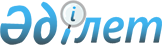 Об установлении квоты рабочих мест для инвалидов в размере 3 процентов от общей численности рабочих мест
					
			Утративший силу
			
			
		
					Постановление акимата Енбекшильдерского района Акмолинской области от 21 декабря 2012 года № А-12/384. Зарегистрировано Департаментом юстиции Акмолинской области 25 декабря 2012 года № 3558. Утратило силу постановлением акимата Енбекшильдерского района Акмолинской области от 18 февраля 2016 года № а-2/32      Сноска. Утратило силу постановлением акимата Енбекшильдерского района Акмолинской области от 18.02.2016 № а-2/32 (вводится в действие со дня подписания).

      Примечание РЦПИ:

      В тексте сохранена авторская орфография и пунктуация.

      В соответствии со статьей 31 Закона Республики Казахстан от 23 января 2001 года "О местном государственном управлении и самоуправлении в Республике Казахстан", пунктом 2 статьи 5, подпунктом 2) статьи 7 Закона Республики Казахстан от 23 января 2001 года "О занятости населения", акимат Енбекшильдерского района ПОСТАНОВЛЯЕТ:

      Сноска. Преамбула в редакции постановления акимата Енбекшильдерского района Акмолинской области от 27.09.2013 № А-6/285 (вводится в действие со дня официального опубликования).

      1. Установить квоту рабочих мест для инвалидов в размере 3 процентов от общей численности рабочих мест.

      2. Контроль за исполнением настоящего постановления возложить на заместителя акима района Ахметову О.Т.

      3. Настоящее постановление вступает в силу со дня государственной регистрации в Департаменте юстиции Акмолинской области и вводится в действие со дня официального опубликования.


					© 2012. РГП на ПХВ «Институт законодательства и правовой информации Республики Казахстан» Министерства юстиции Республики Казахстан
				
      Аким района

А.Садуақасұлы
